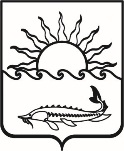                                     Р Е Ш Е Н И Е                            СОВЕТА МУНИЦИПАЛЬНОГО ОБРАЗОВАНИЯ                               ПРИМОРСКО-АХТАРСКИЙ РАЙОН                                        седьмого созываот 26 января 2023 года                                                                                   № 295                                           город Приморско-АхтарскОб избрании главымуниципального образованияПриморско-Ахтарский районВ соответствии с Федеральным законом от 06 октября 2003 года № 131-ФЗ «Об общих принципах организации местного самоуправления в Российской Федерации», статьёй 30 Устава муниципального образования Приморско-Ахтарский район, Положением о порядке проведения конкурса по отбору кандидатур на должность главы муниципального образования Приморско-Ахтарский район, утвержденного решением Совета муниципального образова-ния Приморско-Ахтарский район от 24 июня 2015 года № 580  (с изменениями, принятыми решением Совета муниципального образования Приморско-Ахтарский район от 29 июля 2016 года № 115) Совет муниципального образова-ния Приморско-Ахтарский район  РЕШИЛ:1. Избрать Бондаренко Максима Владимировича главой муниципального                            образования Приморско-Ахтарский район.2. Опубликовать официально настоящее решение.3. Настоящее решение вступает в силу со дня его принятия.Председатель Совета муниципального образования Приморско-Ахтарский район                                                 Е.А. Кутузова